	Université PARIS - PANTHÉON - ASSAS	U.E.F. 1	Droit - Economie - Sciences Sociales	L56084AC	Paris	Session : 	JANVIER 2023 – 1er semestre	Année d'étude : 	Deuxième année de Licence information et communication	Discipline :		Communication politique	(Unités d’Enseignements Fondamentaux 1)	Titulaire(s) du cours : 	Arnaud MercierDurée de l’épreuve : 	3 heures	Document(s) autorisé(s) : aucun sauf dictionnaire de langue pour les étudiants étrangersCe sujet comporte 1 page. Avant de composer, veuillez vérifier que votre sujet est complet.***Vous traiterez AU CHOIX un des deux sujets proposésSujet 1  (dissertation) : Selon vous, la dérision contre les candidats  aux élections sur les réseaux socionumériques n’est-elle qu’un jeu de massacre ? Sujet 2 (dissertation à partir d’un commentaire de document) : Bâtissez une dissertation à partir de toutes les réflexions que le dessin ci-après vous inspire. 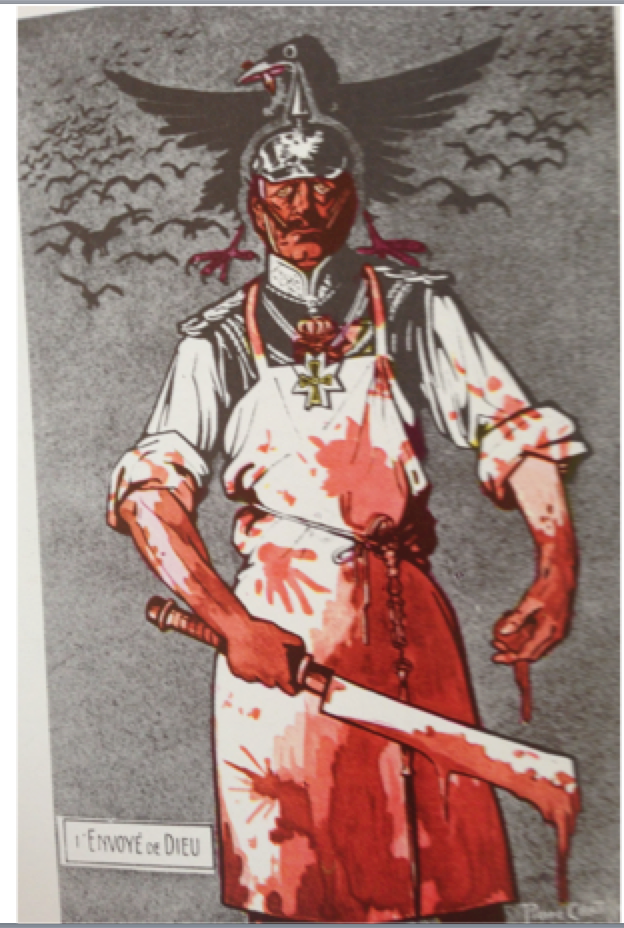 